«Звездный час»           В пятницу 17 марта в 12.00ч. в интернате прошел ежегодный традиционный конкурс «Звездный час». Задачей конкурса является то, что на сцену выходили воспитанники,   которые ни разу нигде не выступали перед публикой.  В визитке под громким названием «Я – суперстар!» участники рассказали о себе, о своем хобби и увлечениях.  Дальше в  этапе конкурса  «Алло, таланты и поклонники!»  дети пели и танцевали, показывая,  на что они способны. Кульминационным заключительным этапом выступления был конкурс «Эко - мода» из подручных материалов.               Дети, родители, педагоги, побывавшие на этом мероприятии, получили большое    удовольствие от выступления  ребят.  Все выступили активно и весело. Всем так держать! Творческих успехов! 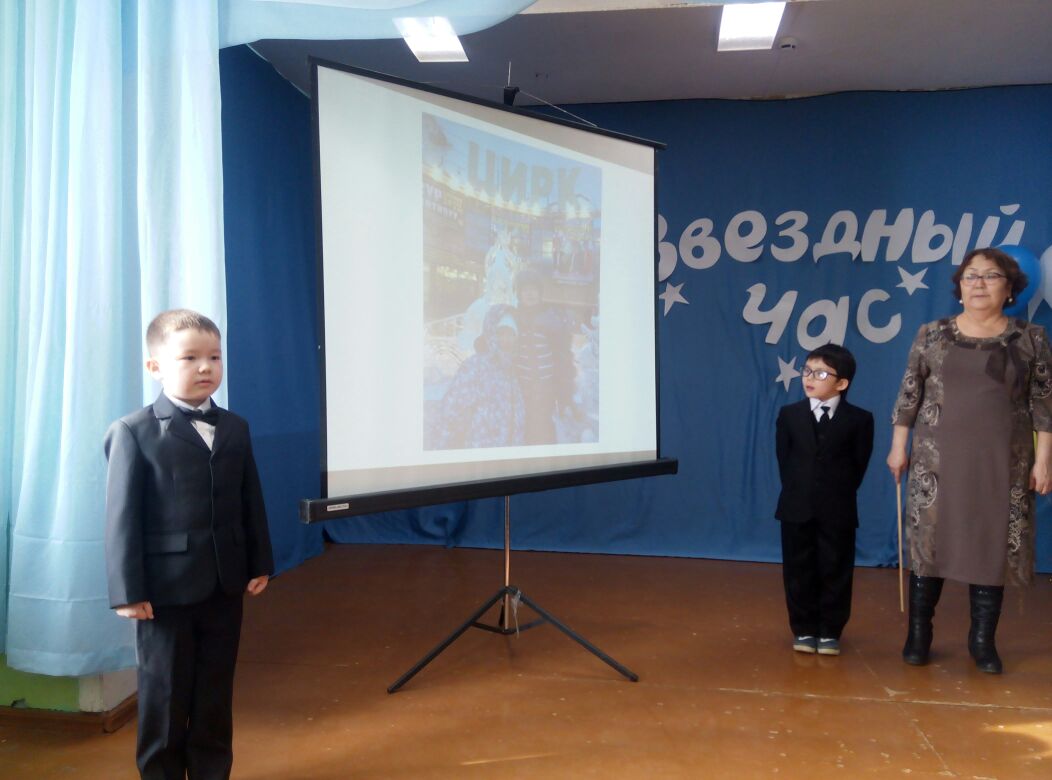 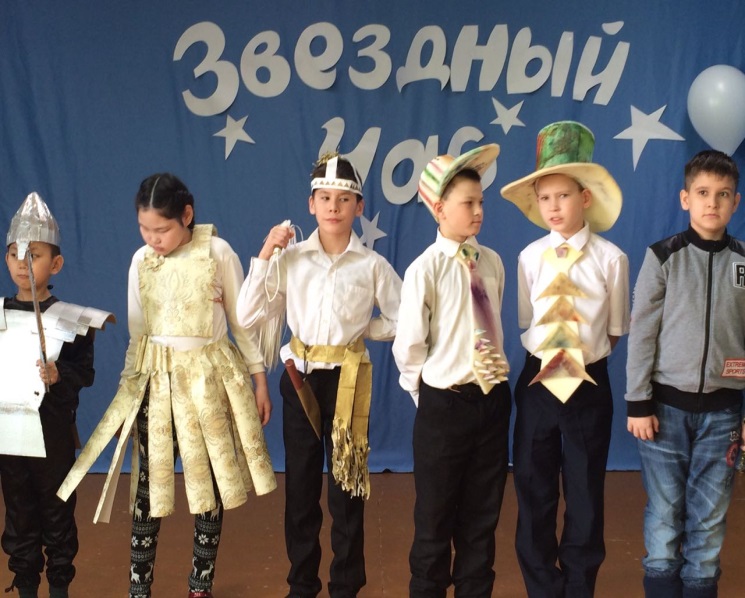 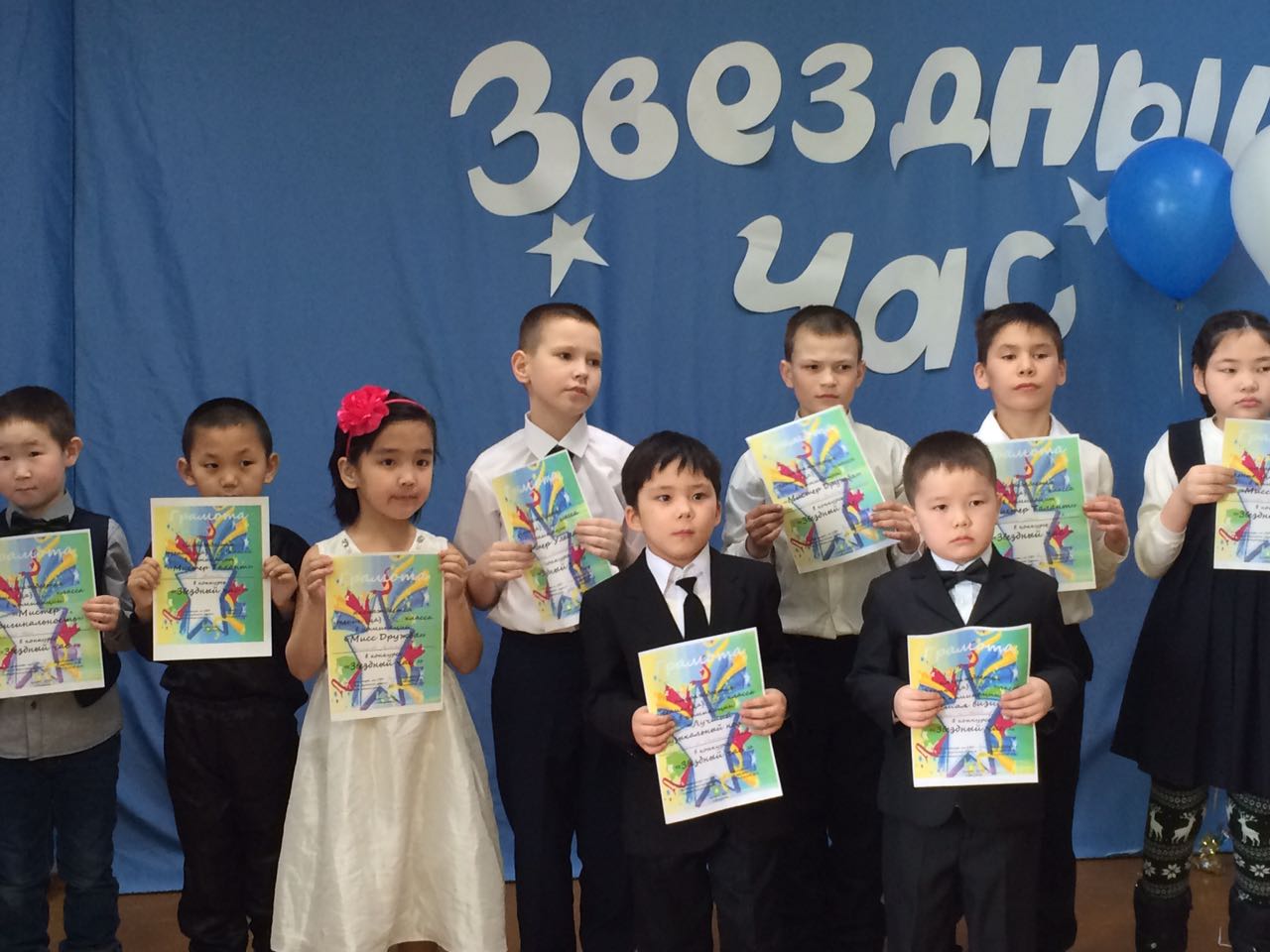 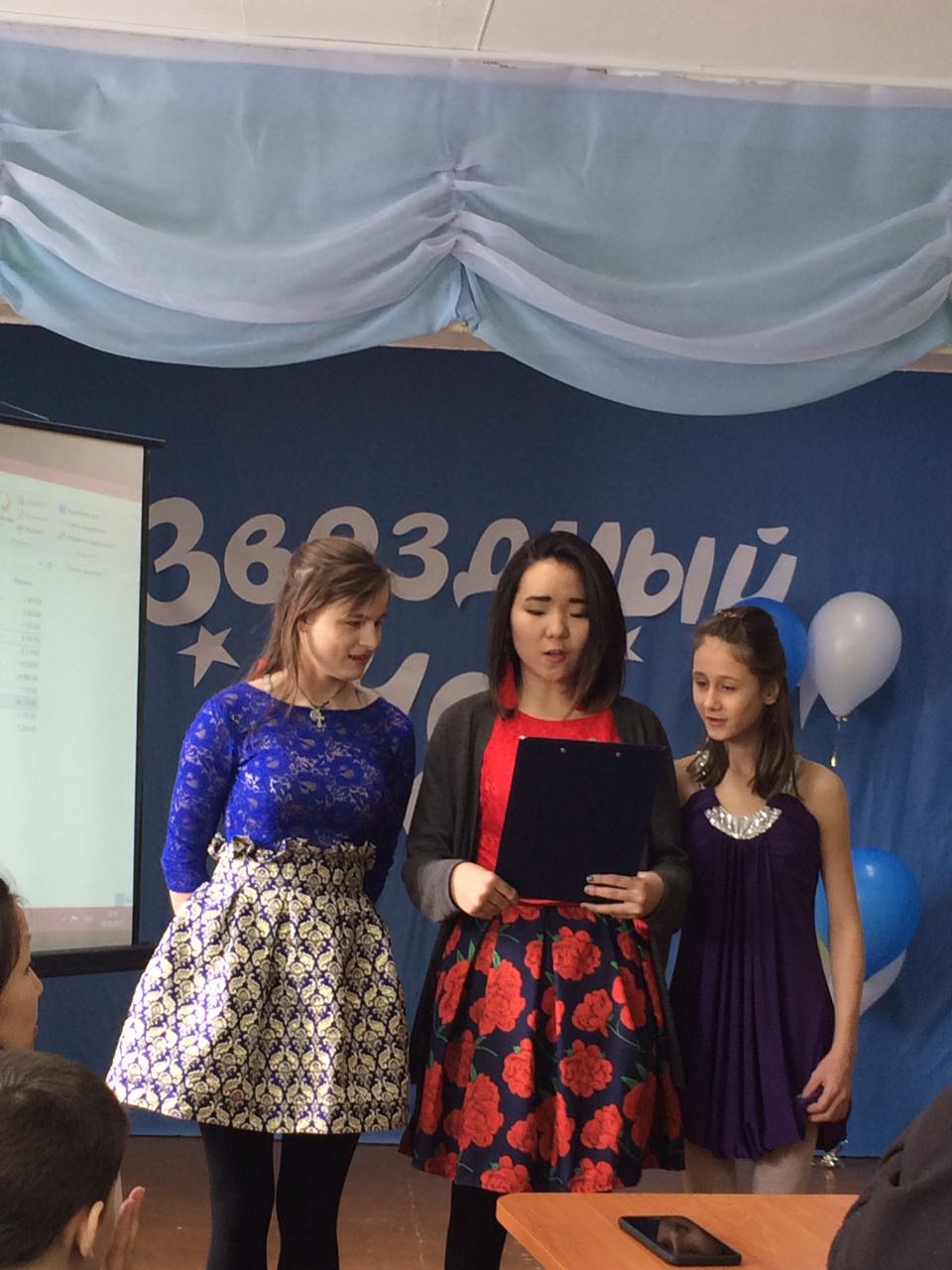 